«ПТИЦЫ ВЕСНОЙ»Аппликация предполагает последовательность определенных действий, что, в свою очередь, воспитывает у малышей усидчивость и настойчивость в достижении цели. У ребят закладываются первичные навыки исследовательской деятельности.Заметим, что аппликативное творчество способствует и социально-коммуникативному развитию малышей: во время занятий они охотно комментируют свою работу, обмениваются репликами. Особенно эффективна в данном плане коллективная деятельность — ребята ждут друг друга, оказывают помощь, уступают место.Вот и мы с 1 младшей группой «Ягодки» из детского сада «Сибирячок» научились приклеивать заранее вырезанные объекты и получили целостную весеннюю картину. И вот что у нас вышло: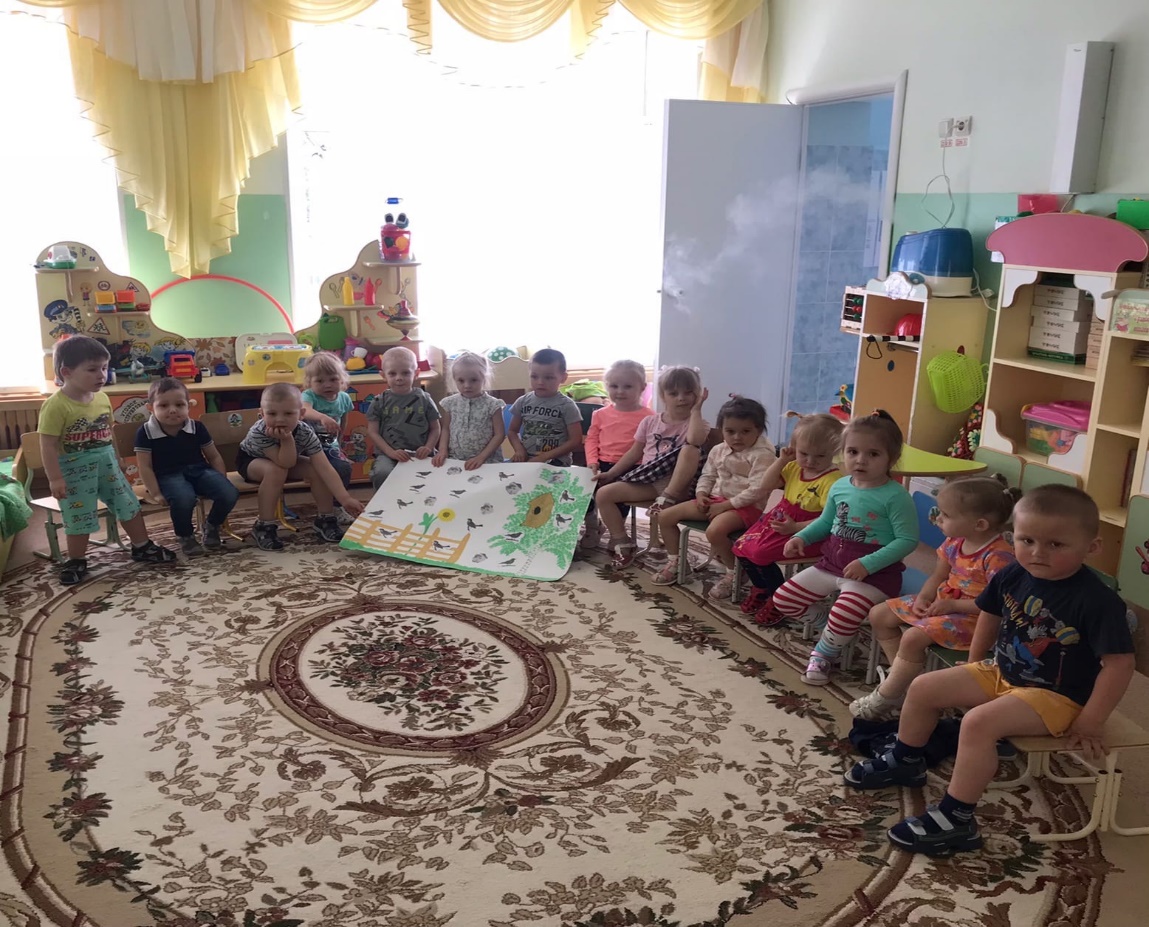 